I like to listen to the prophet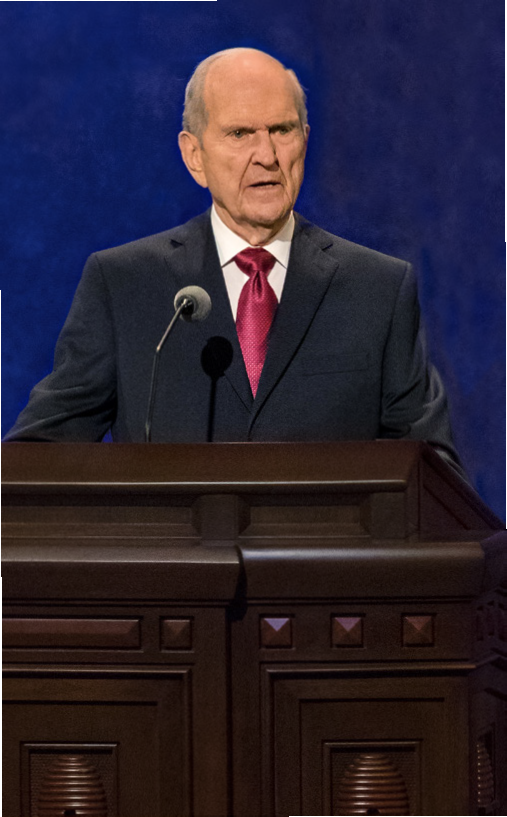 His words are good and trueWhen he speaksHe always tell us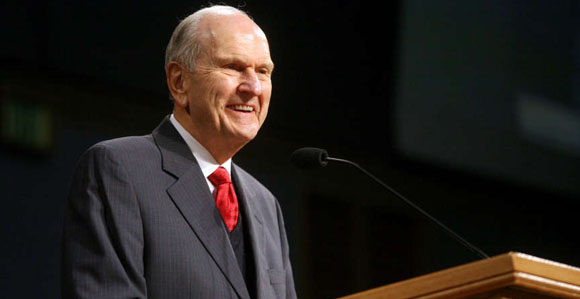 Good things that we can doI see love shining like the Savior’s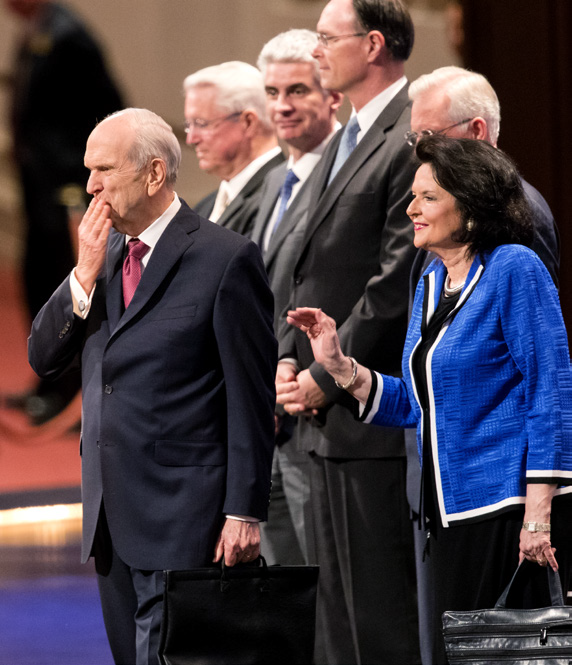 In his face for me and youHe cares for each one of God’s children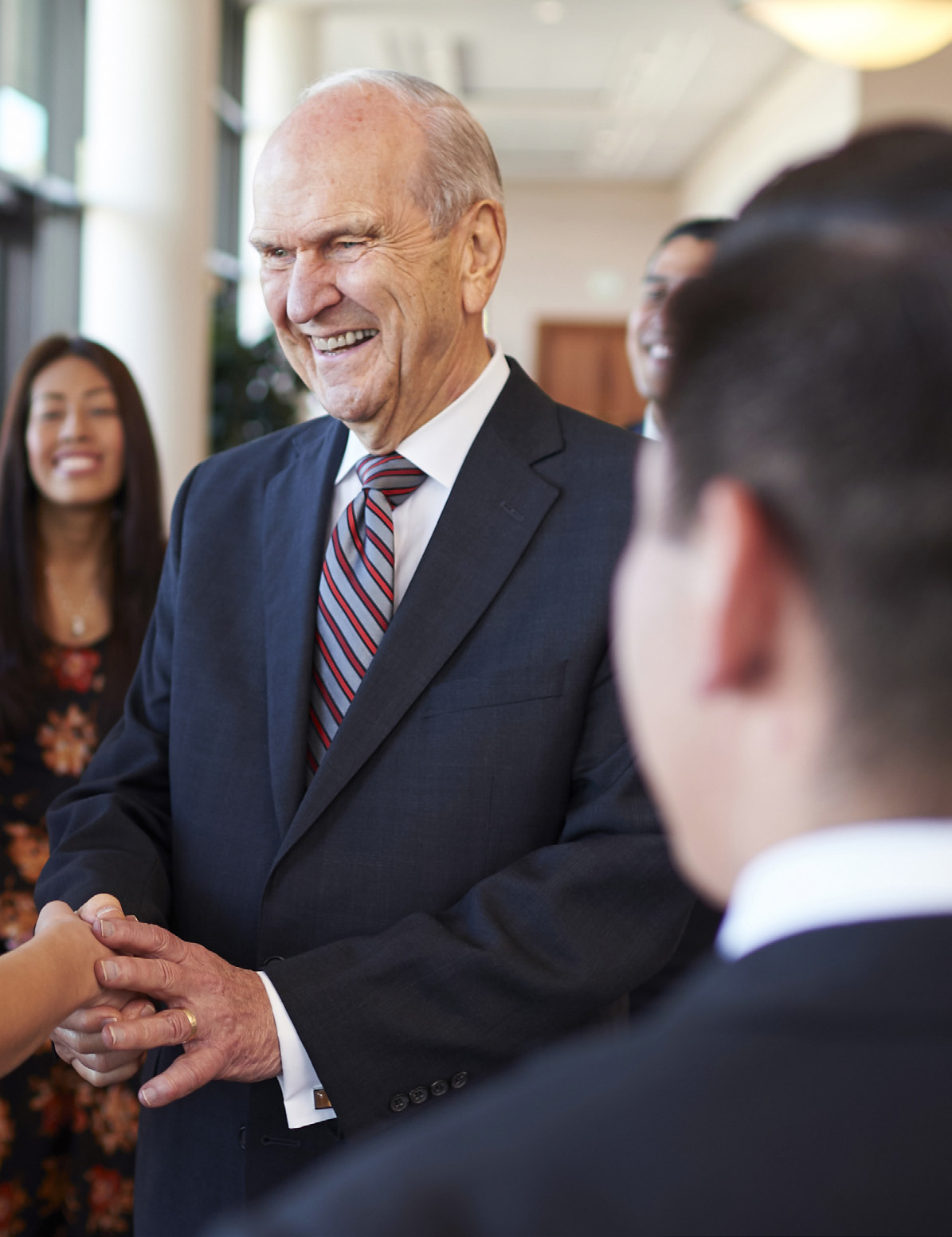 I know he loves me tooHe wants us all to live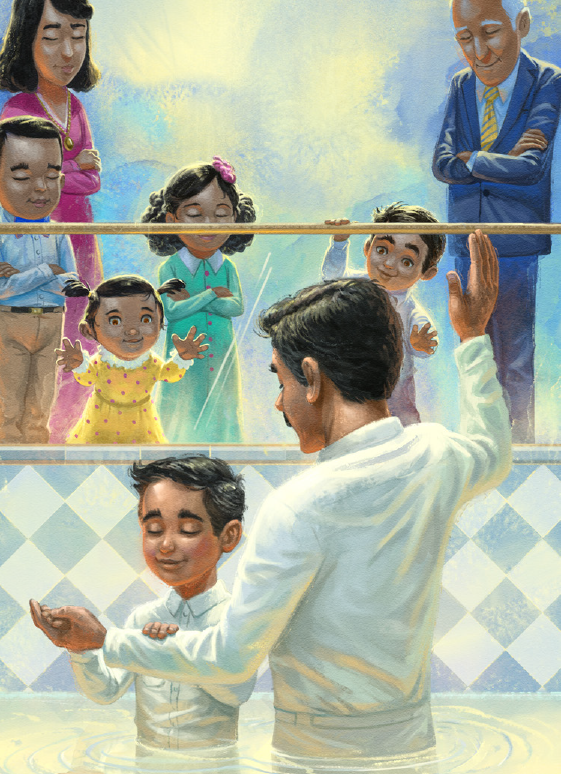 So we can be with God once moreAnd if his counsels we’ll obey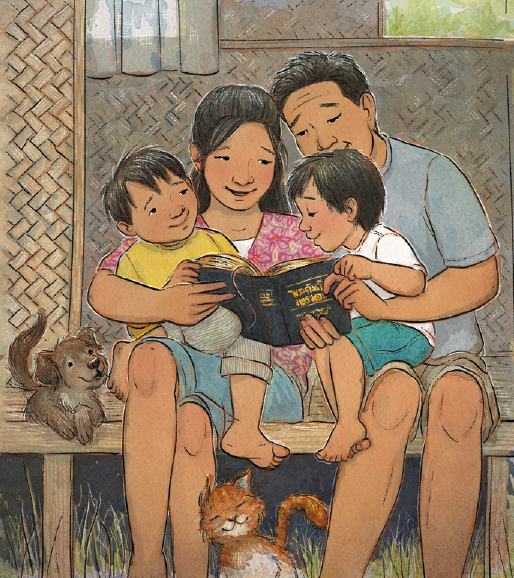 They’ll open wide the doorI like to listen to the prophet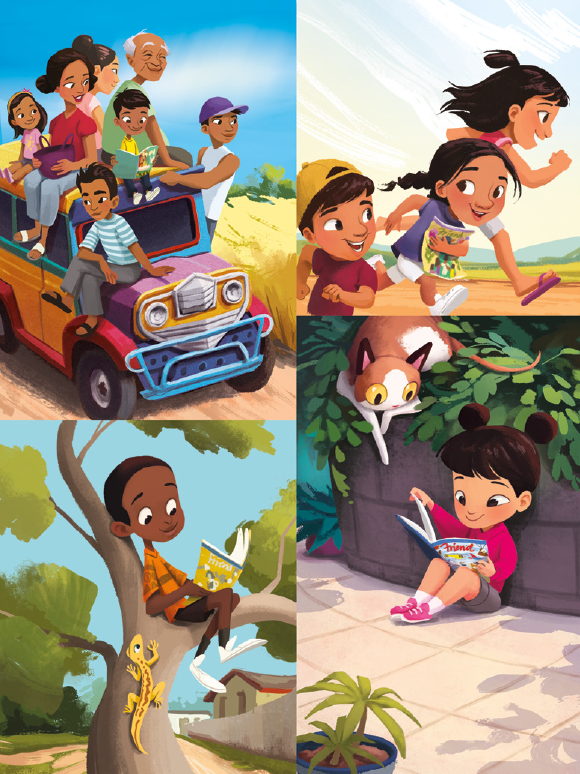 He’s here to show the wayWhen he speaks I want to live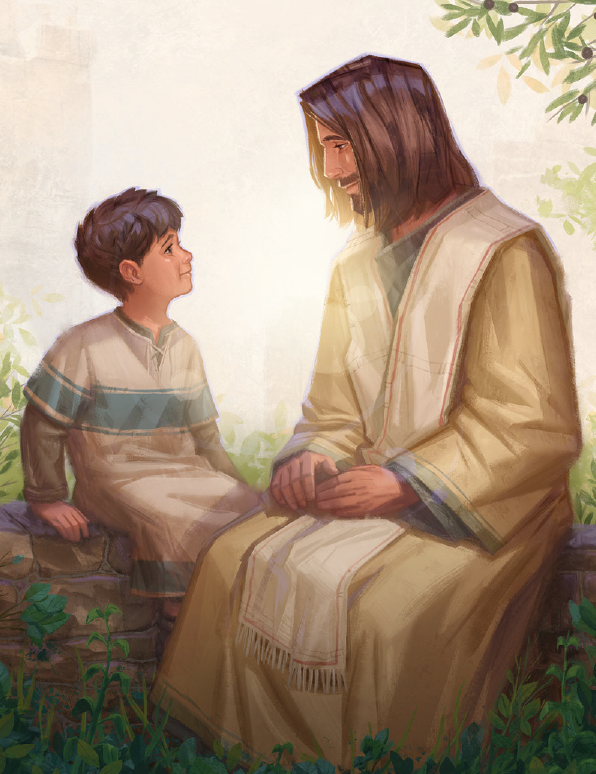 To be with the Lord someday